1.1 Упростить схему, заменив последовательно и параллельно соединенныерезисторы четвертой и шестой ветвей эквивалентными. Используя взаимныепреобразования источников, преобразовать источник тока в источник ЭДС.Дальнейшие расчеты вести для упрощённой схемы.1.2. Составить на основании І и ІІ законов Кирхгофа в общем виде системууравнений для расчета токов во всех ветвях схемы, предварительно произвольнострелками указать направление токов.Нумерация токов производится в соответствии с номером резистора ввыбранной ветви. Так, например, ток в ветви с резистором R1 нумеруется I1 и т. д.1.3 Определить токи во всех ветвях методом контурных токов.1.4 Определить токи во всех ветвях методом узловых потенциалов.1.5 Результаты расчета токов, проведённого двумя методами, свести в таблицуи сравнить между собой.1.6. Составить баланс мощностей в схеме, вычислив суммарную мощностьисточников и суммарную мощность нагрузок (сопротивлений).1.7. Определить ток I1 в схеме, используя метод эквивалентного генератора.При определении входного сопротивления Rвх двухполюсника на первом шагеследует преобразовать соединения сопротивлений треугольником на одном изучастков схемы в эквивалентную схему соединения звездой (возможно обратноепреобразование звезда – треугольник). На дальнейших шагах использоватьэквивалентныепреобразованияпоследовательно-параллельносоединенныхрезисторов.1.8 Начертить потенциальную диаграмму для любого замкнутого контура,включающего обе ЭДС.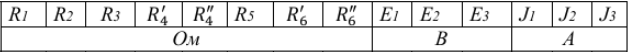 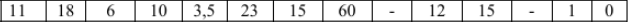 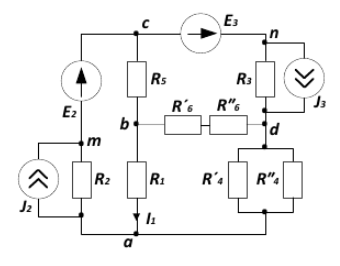 